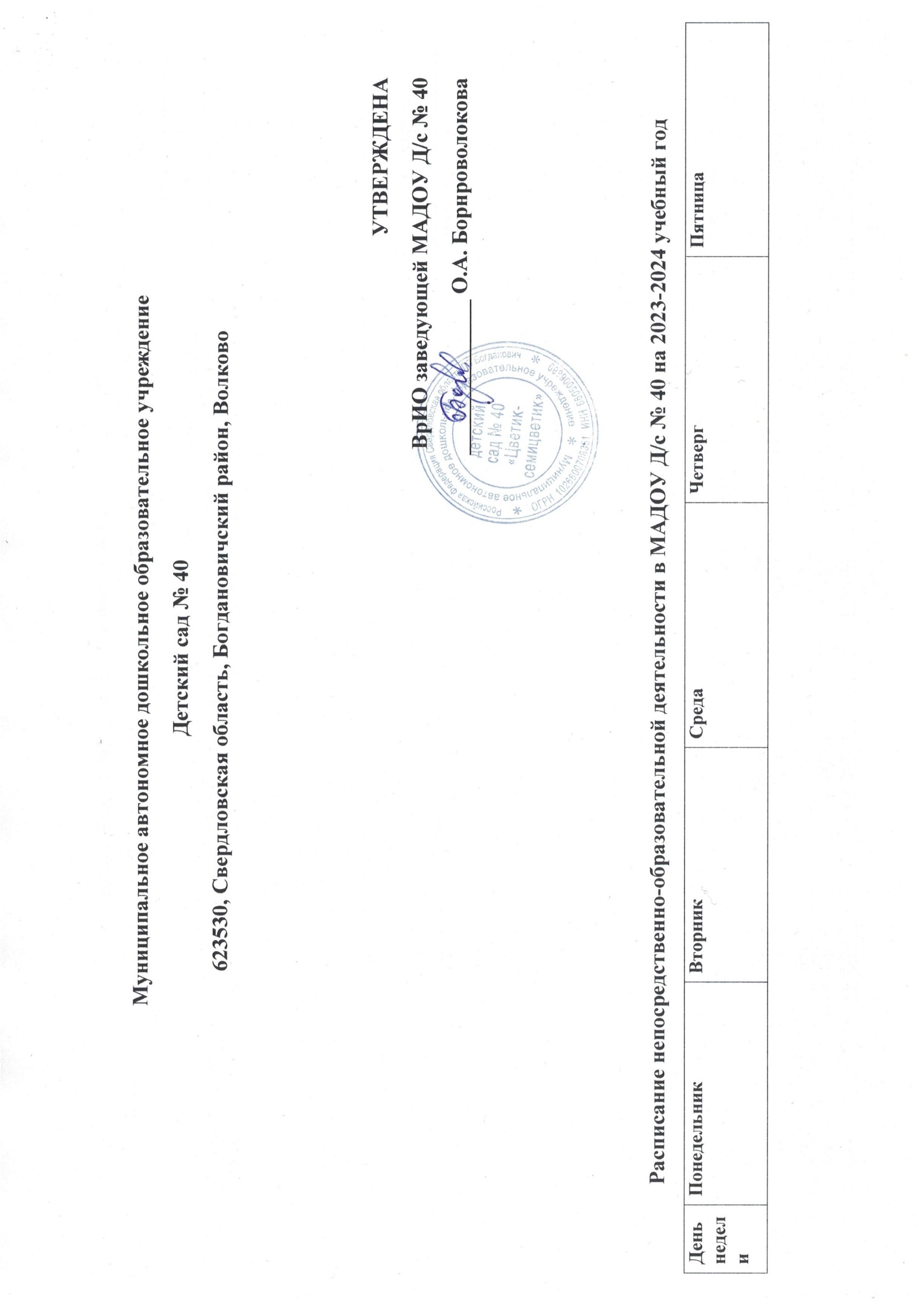 Расписание непосредственно-образовательной деятельности в МАДОУ Д/с № 40 на 2023-2024 учебный годДень неделиПонедельник Вторник Среда Четверг Пятница 1 младшая группа08:40 – 08:50ХР(рисование)09:00 – 09:10ФР(физическое развитие)08:40 – 08:50ХР(музо)09:00 – 09:10РР(развитие речи)08:40 – 08:50РР(чтение худ. лит)09:00 – 09:10ФР(физическое развитие)08:40 – 08:50ХР(музо)09:00 – 09:10ПР(озн.с окр.мир.)08:30 – 08:40ХР(лепка/апплик. 1-ая подгруппа)08:50-09:00ХР(лепка/апплик. 2-ая подгруппа)10:30-10:40ФР(физическое развитие)2 младшая группа09:00 – 09:20РР(развитие речи)09:30– 09:45ФР (физическое развитие)08:40 – 08:55ХР(музо)09:05 – 09:20ПР(ФЭМП)16.00 – 16.15 «Цветные ладошки»(кружковая работа)09:00 – 09:15ПР(озн.с окр.мир.)09:20– 09:35ФР(физическое развитие)16.00  – 16.15ХР(конструирование) 08:40 – 08:55ХР(музо)09:05 – 09:20ХР(ИЗО)16.00 – 16.15«Юный эколог»(кружковая работа)09:00 – 09:15ХР(лепка/апплик. 1-ая подгруппа)09:25 – 09:40ХР(лепка/апплик. 2-ая подгруппа)10:45 – 11:00ФР(физическое развитие)Средняя группа  09:00 – 09:20ХР(рисование)10:00 – 10:20ФР(физическое развитие)09:05 – 09:25ХР(музо)09:35 – 09:55ПР(ФЭМП)16:00 – 16:20 «Юный эколог»(кружковая работа)09:00 – 09:20РР(развитие речи) 09:30 –09:50ХР(конструирование)10:00 – 10:20ФР(физическое развитие)09:05 – 09:25ХР(музо)09:35 – 09:55ПР(озн.с окр.мир.)16:00 – 16:20«Цветные ладошки»(кружковая работа)09:00 – 09:20ХР(лепка/апплик.)10:00 – 10:20ФР(физическое развитие)Средняя группа  09:00 – 09:20ХР(рисование)10.00 – 10.20ФР(физическое развитие)09:05 – 09:25ХР(музо)09:35 – 09:55ПР(ФЭМП)16:00 – 16:20 «Юный эколог»(кружковая работа)09:00 – 09:20РР(развитие речи) 09:30 –09:50ХР(конструирование)10:25 – 10:45ФР(физическое развитие)09:05 – 09:25ХР(музо)09:35 – 09:55ПР(озн.с окр.мир.)16:00 – 16:20«Цветные ладошки»(кружковая работа)09:00 – 09:20ХР(лепка/апплик.)10:00 – 10:20ФР(физическое развитие)Старшая группа09:00 – 09:25ПР(озн.с окр.мир.)09:40 – 10:05ХР(рисование)16.00 –16.25«Цветные ладошки»(кружковая работа)09:00 – 09:25РР(развитие речи)09:40 – 10:10ХР(музо)16.00 – 16.25ФР(физическое развитие)09:00 – 09:25ПР(ФЭМП)09:40 – 10:05ХР(рисование)16.00 – 16.25«Юный эколог»(кружковая работа)09:00 – 09:25РР(развитие речи)09:40 – 10:10ХР(музо)16.00 – 16.25ФР(физическое развитие)09:00 – 09:25ХР(рисование)09:40 – 10:05ХР(лепка/аппликация)11:15 - 11:40ФР(физическое развитие улица)Подготовительная группа09:00-09:30ХР(лепка/аппликация)09:40 – 10:10ПР(озн.с окр.мир.)11:15 - 11:40ФР(физическое развитие улица)09:00-09:30ПР(ФЭМП)09:40 – 10:10РР(развитие речи)10:20 – 10:50ХР(музо)16:00 – 16:30«Цветные ладошки»(кружковая работа)09:00-09:30РР(развитие речи)09:45 – 10:15ФР(физическое развитие)10:35 – 11:05ХР(рисование)09:00-09:30ПР(ФЭМП)09:40 – 10:10ХР(констр.)10:20 – 10:50ХР(музо)           16:00 – 16:30 «Юный эколог»(кружковая работа)09:00-09:30ХР(рисование)09:40 – 10:10ФР(физическое развитие)